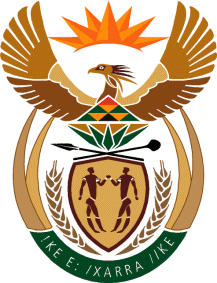 MINISTRY FOR HUMAN SETTLEMENTSREPUBLIC OF SOUTH AFRICANATIONAL ASSEMBLYQUESTION FOR WRITTEN REPLYQUESTION NO.:1759DATE OF PUBLICATION: 9 JUNE 2017Mr C D Matsepe (DA) to ask the Minister of Human Settlements:Does (a) she, (b) her Deputy Minister or (c) any of the heads of entities or bodies reporting to her make use of security services paid for by the State for (i) him/herself, (ii) his/her immediate family members or (iii) any of their staff members; in each case (aa) what are the reasons for it, (bb) from which department or entity’s budget is the security services being paid, and (cc) what are the relevant details?													        NW1965EREPLY:The Deputy Minster and I, including our families, do not use any security services paid for by the State. Needless to say, both of us use the VIP Protection Services provided by the Department of Police. The entities reporting to me confirmed that none of them use and pay for security services from State funds. 